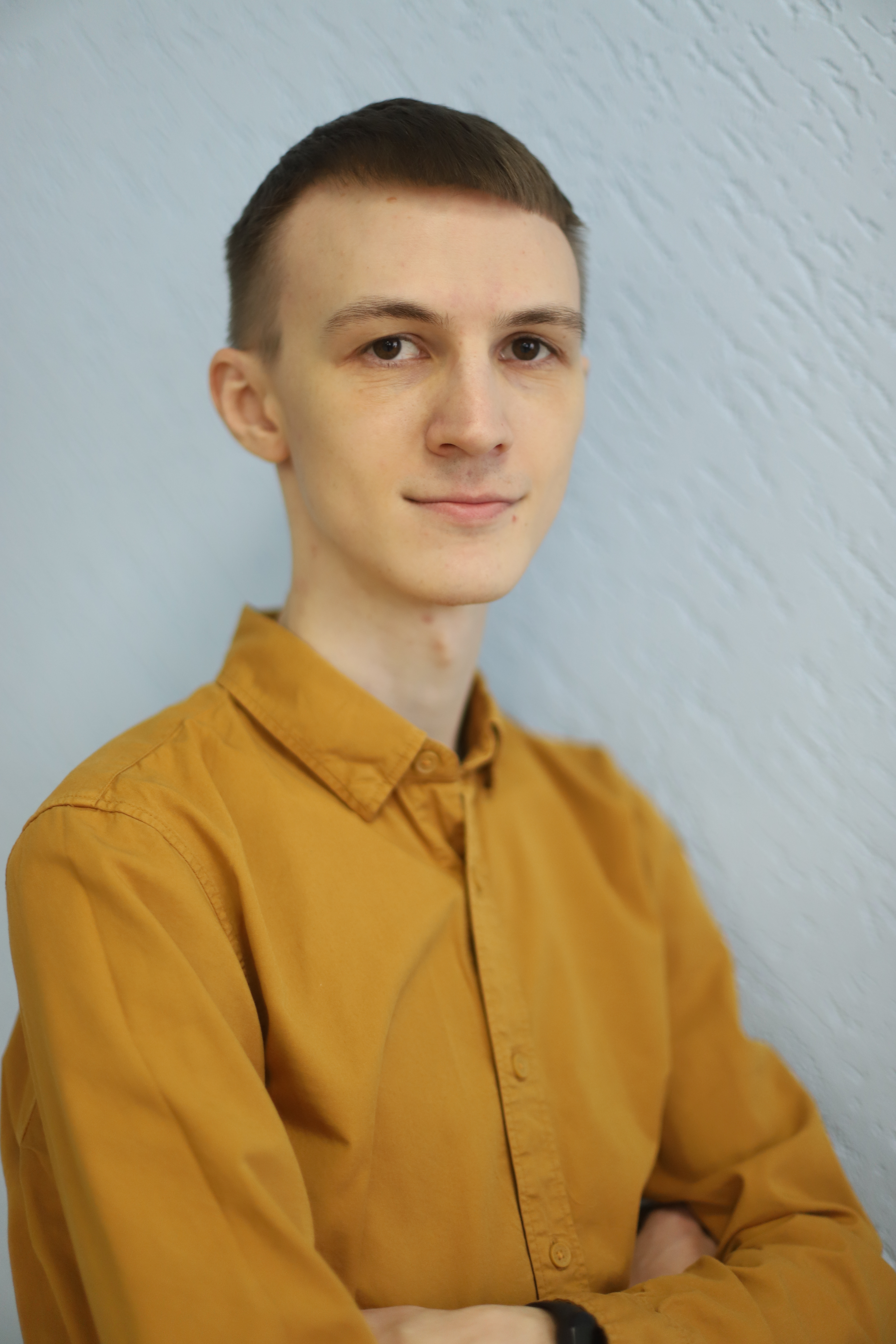 Сивков Михаил Сергеевич, преподаватель обществознания, кубановедения и основ духовно-нравственной культуры народов России Музыкального кадетского корпуса им. А. Невского Краснодарского государственного института культурыРодился 21 мая 1995 года в г. Краснодаре. В 2017 году окончил с отличием Краснодарский государственный институт культуры по направлению бакалавриата «Музеология и охрана объектов природного и культурного наследия». В 2019 году окончил с отличием Краснодарский государственный институт культуры по направлению магистратуры «Музееология и охрана объектов природного и культурного наследия». В 2022 году окончил Краснодарский государственный институт  культуры по программе аспирантуры «Исторические науки и археология. Отечественная история»С 2017 по 2019 гг. работал в школе № 38 г. Краснодара учителем истории и обществознания. С 2020 работает преподавателем Музыкального кадетского корпуса им. А. Невского Краснодарского государственного института культуры.Лауреат премии талантливой молодежи Краснодарского края, победитель Седьмого Всероссийского конкурса молодых ученых в области искусств и культуры, конкурса «Учительские весны в 2019 году».